DISHES AND THEIR ALLERGEN CONTENT – LAGG DISTILLERY BAKERY 2021(Note – Please state the name of the cereal(s) containing gluten** in that column AND/OR the name of the nut(s)* in that column)Review date: 14.10.21	Reviewed by: Mike Dixon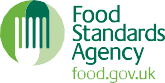 DISHES AND THEIR ALLERGEN CONTENT(Note –Please state the name of the cereal(s) containing gluten** in that column AND/OR the name of the nut(s)* in that column)Review date: 14.10.21	Reviewed by: Mike DixonYou can find this template, including more information at www.food.gov.uk/allergyDISHES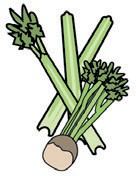 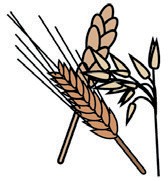 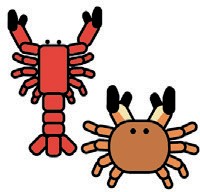 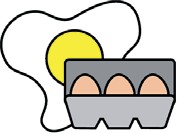 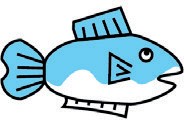 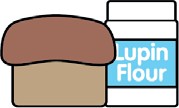 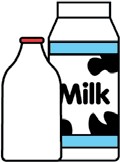 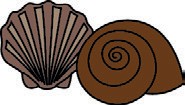 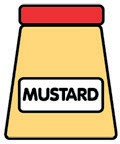 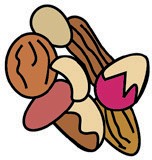 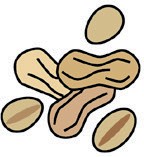 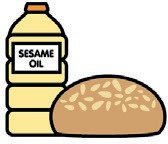 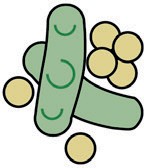 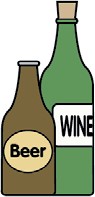 CeleryCereals containing gluten**CrustaceansEggsFishLupinMilkMolluscsMustardNuts*PeanutsSesame seedsSoyaSulphur dioxideTuna Salad [example]TTTTT Plain / Fruit Scone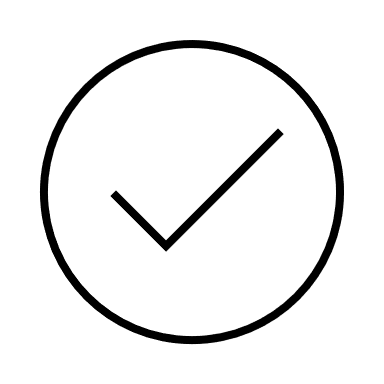 Wheat FrangipaneWheatAlmonds Millionaire’s ShortbreadWheat Chocolate Brownie Chocolate Fudge CakeWheat Citrus CakeAlmonds Carrot CakeHazelnuts Yoghurt Flapjack Victoria SpongeWheatDISHESCeleryCereals containing gluten**CrustaceansEggsFishLupinMilkMolluscsMustardNuts*PeanutsSesame seedsSoyaSulphur dioxideTuna Salad [example]TTTTT Cherry ShortbreadWheat